Seton Community Primary School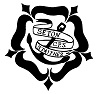 General Teaching Assistant (SEN), Fixed Term until 31.8.22Start Date: September 202130 hours per week, term time only plus training daysPay scale: Grade C SCP 2-4 (£13,539.66 - £14,049.42,actual salary including SEN Allowance) Are you an experienced SEN Teaching Assistant looking for a new challenge in the Whitby area?If you would like a role where every day is different, where the opportunity to make a difference to the lives of our young people is appealing to you and if you would like to join a team of inspirational practitioners, then we would like to hear from you.   We are committed to meeting the needs of our diverse community and aim to have a workforce reflecting this diversity. We currently have a vacancy for a General Teaching Assistant to support one of our wonderful children who has an Education Health Care Plan (EHCP).  This is an extremely rewarding role for someone who has a relentless drive to make a difference and a commitment to ensure that all children will excel.   

We are looking to appoint an excellent practitioner who has experience of supporting individual children with SEN.  The successful candidate will be enthusiastic, resilient and resourceful, with a desire to work as part of a wider team to become a valued member of our school staff.  They must be very flexible in their approach and be determined to find ways of removing barriers to support excellent progress.   The ability and determination to develop secure relationships with children and nurture their self-esteem is essential.The successful candidate will have excellent communication skills and a calm and understanding manner.  The role involves working closely with the class teacher, SENCO and other support staff and external professionals.  The ability to foster professional links with parents will also be required.  We can offer you:A warm, happy school where everyone is valued within a culture of kindness and support A working environment which fosters and promotes an inclusive ethos for both pupils and staffHappy, enthusiastic and well-behaved children A school that values and promotes life-work balance; recognising the importance of employees’ own familiesA school with exciting and attractive learning environments A leadership team who welcome fresh ideas, traditional values and a sense of teamworkExcellent CPD, tailored to individual needA school that puts wellbeing at its heart and prides itself on supporting mental health.  Seton Community Primary School is committed to safeguarding and protecting the welfare of all children.  We expect all staff and volunteers to share this commitment.  We have a robust Child Protection Policy and all staff will receive training relevant to their role at induction and throughout their employment at the school.   The post is subject to a satisfactory enhanced Disclosure and Barring Service criminal records check for work with children.  This post will be subject to enhanced checks as part of our Prevent Duty.The date of commencement for this post will be September 2021, with the possibility of an earlier start date.  Interviews will be held as soon as possible after the closing date.Closing date: Monday 19th April 2021We reserve the right to close this vacancy early should we receive an overwhelming response.  All candidates are advised to refer to the job description and person specification before making an application.For an informal conversation about the role please contact: Miss Vicki Laven, Deputy Head 01947 840257 Application packs can be requested via email: admin@seton.n-yorks.sch.uk or you can download the details from our website (under vacancies) at www.seton.n-yorks.sch.uk  Please send completed applications to admin@seton.n-yorks.sch.uk and mark FAO Miss Laven. Applicants are very welcome to visit the school in person or virtually.  Due to Covid restrictions, visits will take place after school.  Please contact school to make an appointment at a time which is convenient to you. 